9B UNIT 8: Writing Assignment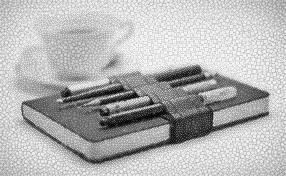 W-9: Draw evidence from literary or informational texts to support analysis, reflection, and research.W-2: Write informative/explanatory texts to examine and convey complex ideas, concepts, and information clearly and accurately through the effective selection, organization, and analysis of content.Revolution was most likely caused by unfair treatment of citizens, unfair distribution of wealth, or an un-warranted violence or imprisonment by the government of its citizens.  What are some current issues in the United States that you can think of that could quite possibly lead this country into a rebellion?  What are some issues with this country that you feel are unjust or need to change?Using the TONE and MOOD of the article “American Dystopia More Real than Fiction” create a piece of writing that expressively describes an issue facing American Society you feel strongly about.  Include in your writing a suggestion on how this issue could be addressed or solved (PROBLEM/SOLUTION).Make use of FIGURATIVE LANGUAGE to emphasize the TONE and MOOD of your piece.  Use at least ONE ARTICLE from the internet to support your claims.Thoroughly document and credit your source (Article) in the Research Outline Worksheet.ESSAY OUTLINEPARAGRAPH ONE:  INTRODUCTIONHOOK (why should the reader care about your topic):  ____________________________________________________________________________________________________________________________________________________________________________________________________________________THESIS (problem+opinion+solution)____________________________________________________________________________________________________________________________________________________________________________________________________________________PARAGRAPH TWO:  PROBLEMProblem (describe the problem):____________________________________________________________________________________________________________________________________________________________________________________________________________________Opinion (what do you think about this problem):____________________________________________________________________________________________________________________________________________________________________________________________________________________Support  (use a quote or paraphrase from the article to support your opinion)____________________________________________________________________________________________________________________________________________________________________________________________________________________PARAGRAPH THREE:  SOLUTIONSolution:  Describe your solution____________________________________________________________________________________________________________________________________________________________________________________________________________________Opinion:  why do you think will this solution work?____________________________________________________________________________________________________________________________________________________________________________________________________________________Evidence:  In what other, similar, circumstances did this solution work?________________________________________________________________________________________________________________________________________________________________________________________________________________________________________________________PARAGRAPH FOUR:  CONCLUSION-re-state thesis ____________________________________________________________________________________________________________________________________________________________________________________________________________________________________________________________________________________________________________________________________________________________________________________